КГУ «Писаревская средняя школа»Поурочный план по английскому языкуLesson procedureUnitFood and DrinkTeacher’s nameKonyukhova Yu.A.DateGrade8LessonTheme. Festive Food calendarLearning objectives8.2.3.1 understand with little or no support most of the detail of an argument in extended talk on a wide range of general and curricular topics;8.3.8.1 understand some extended stories and events on a range of general and curricular topics;8.4.6.1 recognize the attitude or opinion of the writer on a growing range of unfamiliar general and curricular topics, including some extended texts;Lesson objectivesAll learners will be able to:  understand  the  main idea  of  the  text  on  a  limited  range  of   general  and  curricular  topics.Most learners will be able to: make  a  dialogue  using  complex  question on  general  and  curricular  topicsSome learners will be able to:  demonstrate their knowledge and evaluate others in giving  feedback.StageTeacher’s activitiesTeacher’s activitiesTeacher’s activitiesLearners’ activitiesLearners’ activitiesAssessmentResourcesThe beginning of the lesson- Good morning pupils! How are you felling? Who is on duty today? Who is absent? Are you ready to learn English?If you haven’t any questions for me, Let’s begin!The teacher shows a “Cloud of words”.- Look at the board. What do you think what the theme of our lesson?- The theme of our lesson is "Reading. Festive Food calendar ". The lesson has different goals. The main goal of our lesson is understand some extended stories and events on a range of general and curricular topics;- Good morning pupils! How are you felling? Who is on duty today? Who is absent? Are you ready to learn English?If you haven’t any questions for me, Let’s begin!The teacher shows a “Cloud of words”.- Look at the board. What do you think what the theme of our lesson?- The theme of our lesson is "Reading. Festive Food calendar ". The lesson has different goals. The main goal of our lesson is understand some extended stories and events on a range of general and curricular topics;- Good morning pupils! How are you felling? Who is on duty today? Who is absent? Are you ready to learn English?If you haven’t any questions for me, Let’s begin!The teacher shows a “Cloud of words”.- Look at the board. What do you think what the theme of our lesson?- The theme of our lesson is "Reading. Festive Food calendar ". The lesson has different goals. The main goal of our lesson is understand some extended stories and events on a range of general and curricular topics;Answer the teacher's questions. Understand that the topic of the lesson is "Food Festival"Answer the teacher's questions. Understand that the topic of the lesson is "Food Festival"Oral positive feedbackHandout 1“Cloud of words”Power Point presentationslide 1The middle of the lessonPre-reading- Sort the texts by month starting from January - Great, you've got a calendar of Food Festivals.Vocabulary- Listen and repeatHaggisMinestrone Smoked fishJerk chickenHot dog, corn on the cobParkin cakeTask 1: To connect the picture with the name of the food. - You have 2 minutes.- swap the answer sheets.- Assess classmate with Descriptor and Writing- Read the text and fill in the table while reading- Now check yourself Speaking - Answer the questions1. What do the Scottish celebrate on 25th January?2. When do people prepare a ministrone? 3. When do people usually eat burgers, hot dogs and corn on the cob?4. On what holiday do the Scots prepare a  cake?Home work - You home work is p. 89 ex.9. Prepare a calendar for festivals in your country.Pre-reading- Sort the texts by month starting from January - Great, you've got a calendar of Food Festivals.Vocabulary- Listen and repeatHaggisMinestrone Smoked fishJerk chickenHot dog, corn on the cobParkin cakeTask 1: To connect the picture with the name of the food. - You have 2 minutes.- swap the answer sheets.- Assess classmate with Descriptor and Writing- Read the text and fill in the table while reading- Now check yourself Speaking - Answer the questions1. What do the Scottish celebrate on 25th January?2. When do people prepare a ministrone? 3. When do people usually eat burgers, hot dogs and corn on the cob?4. On what holiday do the Scots prepare a  cake?Home work - You home work is p. 89 ex.9. Prepare a calendar for festivals in your country.Pre-reading- Sort the texts by month starting from January - Great, you've got a calendar of Food Festivals.Vocabulary- Listen and repeatHaggisMinestrone Smoked fishJerk chickenHot dog, corn on the cobParkin cakeTask 1: To connect the picture with the name of the food. - You have 2 minutes.- swap the answer sheets.- Assess classmate with Descriptor and Writing- Read the text and fill in the table while reading- Now check yourself Speaking - Answer the questions1. What do the Scottish celebrate on 25th January?2. When do people prepare a ministrone? 3. When do people usually eat burgers, hot dogs and corn on the cob?4. On what holiday do the Scots prepare a  cake?Home work - You home work is p. 89 ex.9. Prepare a calendar for festivals in your country.Arrange calendar events by monthRepeat new wordsComplete the task and check themselvesRead the text and fill in the tableAnswer the teacher's questionsWrite down homework in diariesArrange calendar events by monthRepeat new wordsComplete the task and check themselvesRead the text and fill in the tableAnswer the teacher's questionsWrite down homework in diariesOral positive feedback Self-assessment Self-assessment Feedback in the form of confirmation: “Yes!,“Good!”, “That is true”.Handout 2Power Point presentationslide 2Power Point presentationslide 3List of wordsPower Point presentationslide 4Handout 3(таблица для заполнения)Power Point presentationslide 5Power Point presentationslide 6The end of the lessonReflection- What task of this lesson did you like most? - Why ?- What was difficult for you?- Fill out the self-assessment sheetsReflection- What task of this lesson did you like most? - Why ?- What was difficult for you?- Fill out the self-assessment sheetsReflection- What task of this lesson did you like most? - Why ?- What was difficult for you?- Fill out the self-assessment sheetsAnswer the teacher's questions and fill out the assessment sheetAnswer the teacher's questions and fill out the assessment sheetAssessment sheetPower Point presentationslide 7Handout 4(листы для оценивания)Additional informationAdditional informationAdditional informationAdditional informationAdditional informationAdditional informationAdditional informationAdditional informationDifferentiation – how do you plan to give more support? How do you plan to challenge the more able learners?Differentiation – how do you plan to give more support? How do you plan to challenge the more able learners?Assessment – how are you planning to check students’ learning?Assessment – how are you planning to check students’ learning?Assessment – how are you planning to check students’ learning?Health and safety linksHealth and safety linksHealth and safety linksDifferentiation by supportDifferentiation by taskDifferentiation by supportDifferentiation by taskFormative assessment : teacher’s commentsFormative assessment : exchange their worksTeacher monitors for spoken accuracy in presenting questions and answersFormative assessment : teacher’s commentsFormative assessment : exchange their worksTeacher monitors for spoken accuracy in presenting questions and answersFormative assessment : teacher’s commentsFormative assessment : exchange their worksTeacher monitors for spoken accuracy in presenting questions and answersMake sure cords are not tripping hazard. Switch off the active board if you do not use it.If students are tired, do physical exercise with them. Open the window to refresh the air in the classroom during the break.  Make sure cords are not tripping hazard. Switch off the active board if you do not use it.If students are tired, do physical exercise with them. Open the window to refresh the air in the classroom during the break.  Make sure cords are not tripping hazard. Switch off the active board if you do not use it.If students are tired, do physical exercise with them. Open the window to refresh the air in the classroom during the break.  ReflectionWere the lesson objectives/learning objectives realistic? What did the learners learn today? What was the learning atmosphere like? Did my planned differentiation work well? Did I stick to timings? What changes did I make from my plan and why?ReflectionWere the lesson objectives/learning objectives realistic? What did the learners learn today? What was the learning atmosphere like? Did my planned differentiation work well? Did I stick to timings? What changes did I make from my plan and why?ReflectionWere the lesson objectives/learning objectives realistic? What did the learners learn today? What was the learning atmosphere like? Did my planned differentiation work well? Did I stick to timings? What changes did I make from my plan and why?Use the space below to reflect on your lesson. Answer the most relevant questions from the box on the left about your lesson.  Use the space below to reflect on your lesson. Answer the most relevant questions from the box on the left about your lesson.  Use the space below to reflect on your lesson. Answer the most relevant questions from the box on the left about your lesson.  Use the space below to reflect on your lesson. Answer the most relevant questions from the box on the left about your lesson.  Use the space below to reflect on your lesson. Answer the most relevant questions from the box on the left about your lesson.  ReflectionWere the lesson objectives/learning objectives realistic? What did the learners learn today? What was the learning atmosphere like? Did my planned differentiation work well? Did I stick to timings? What changes did I make from my plan and why?ReflectionWere the lesson objectives/learning objectives realistic? What did the learners learn today? What was the learning atmosphere like? Did my planned differentiation work well? Did I stick to timings? What changes did I make from my plan and why?ReflectionWere the lesson objectives/learning objectives realistic? What did the learners learn today? What was the learning atmosphere like? Did my planned differentiation work well? Did I stick to timings? What changes did I make from my plan and why?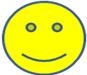 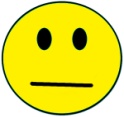 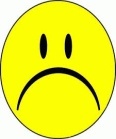 